DOKUMENTÁRNÍ DENÍK RAKOUSKO + NĚMECKO DEN PÁTÝDen jsme začali snídaní v osm hodin ráno. Poté jsme si dobalili věci. Od hotelu jsme odjížděli před desátou. Po hodině cesty nás čekala zastávka u jezera jménem Wolfgangsee. Tam jsme si užili plavbu lodí po jezeře a následný rozchod v malebném městečku Sankt Wolfgang. Ve městě jsme si dali oběd a následně vyrazili autobusem směr Mělník. V půl sedmé večer na nás čekali rodiče.Chlapci z pokoje 434Dnes jsme v 9.20 vyrazili na dlouhou cestu domů. Po cestě jsme se stavili u obřího jezera Wolfgangsee. Prohlédli jsme si městečko St. Wofgang a potom jsme se projeli lodí po jezeře. Výhled z lodi byl fantastický. Nejvíce se mi líbil kontrast jezera, u kterého se lidi koupali, a zasněžených hor v pozadí. Poté jsme měli rozchod, dali jsme si oběd a udělali pár fotek jezera. Pak jsme nastoupili do autobusu a vyrazili jsme k českým hranicícm. Po cestě jsme měli ještě pár zastávek a po zhruba 7 hodinách jsme dojeli do cíle.Dan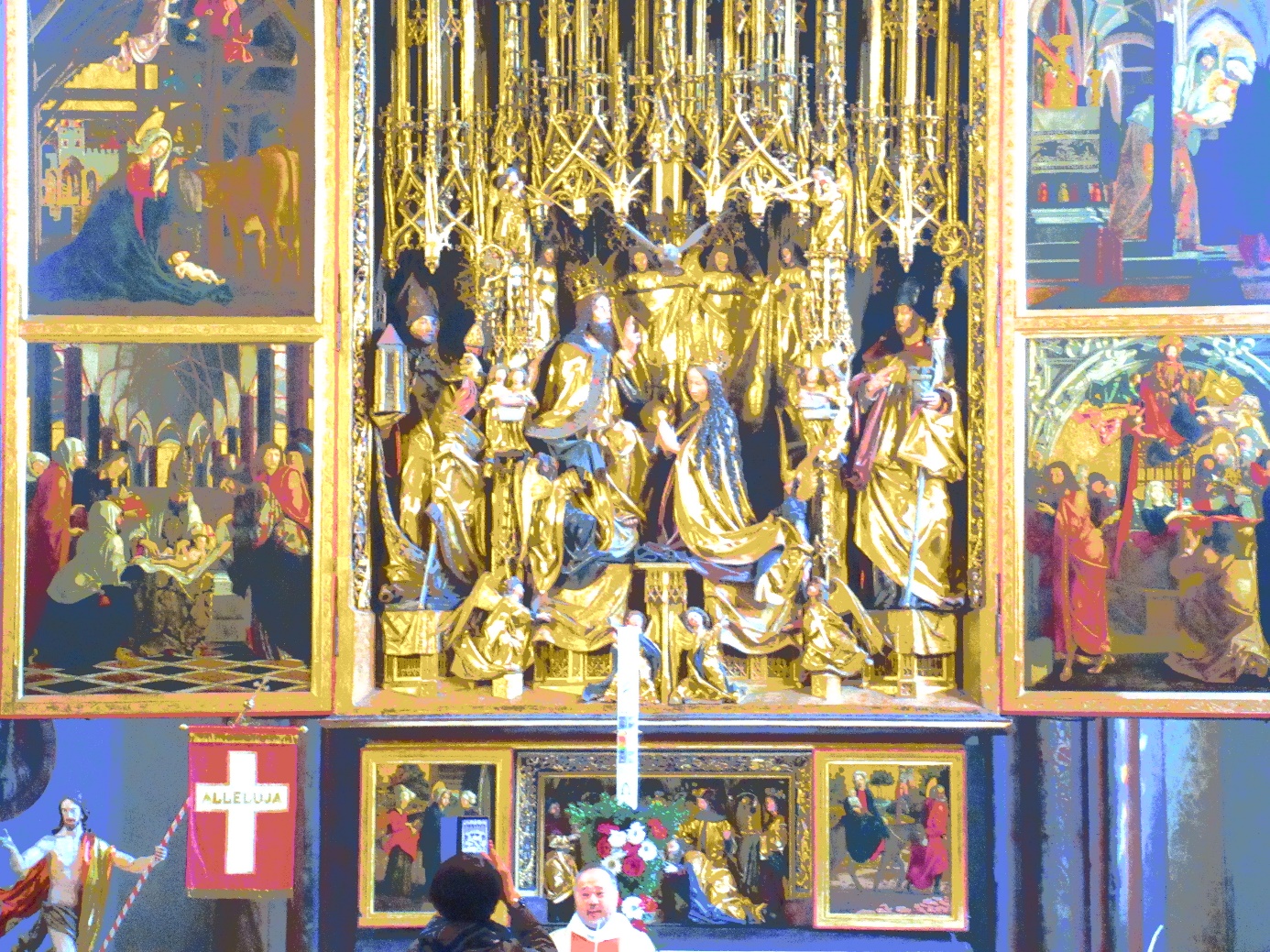 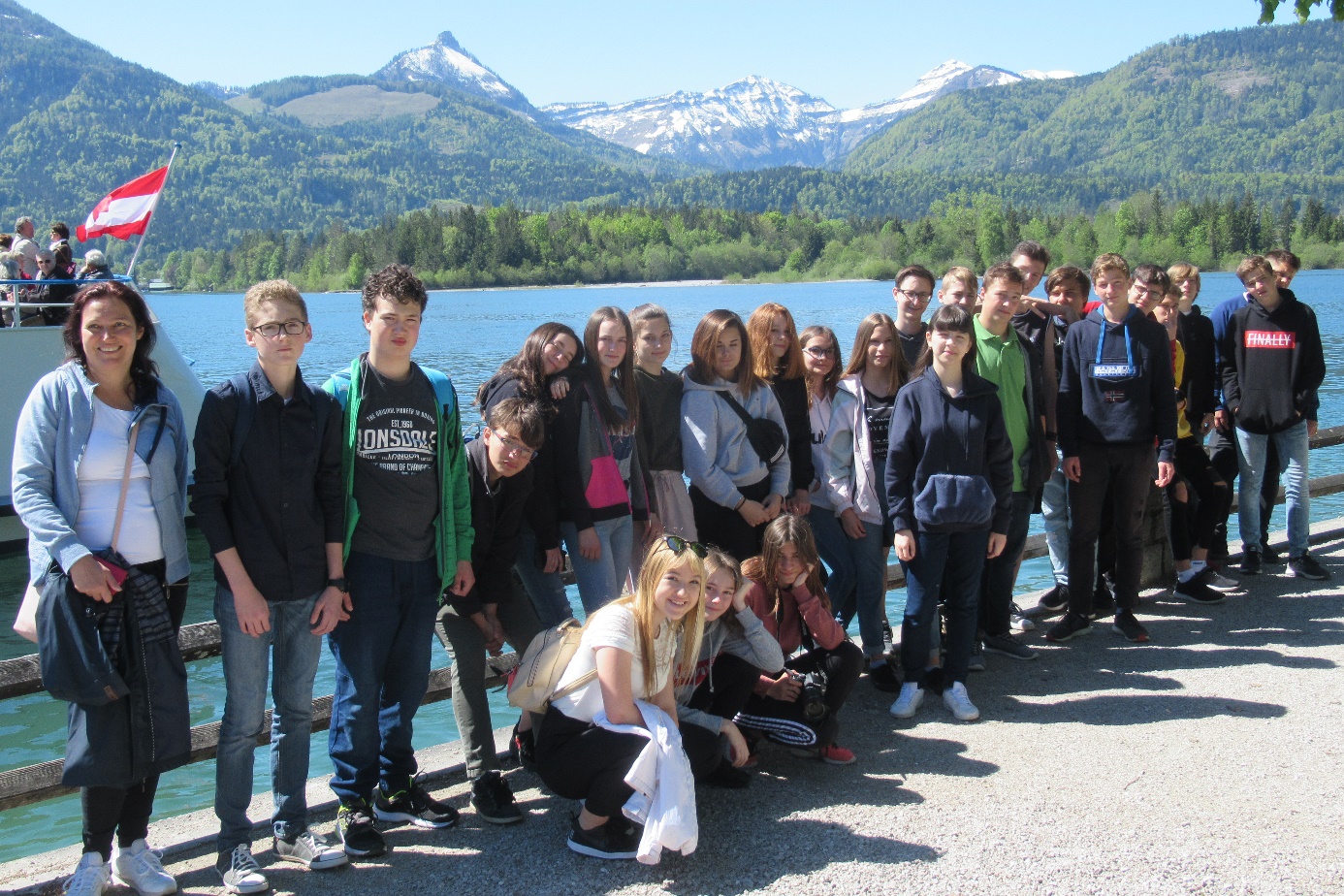 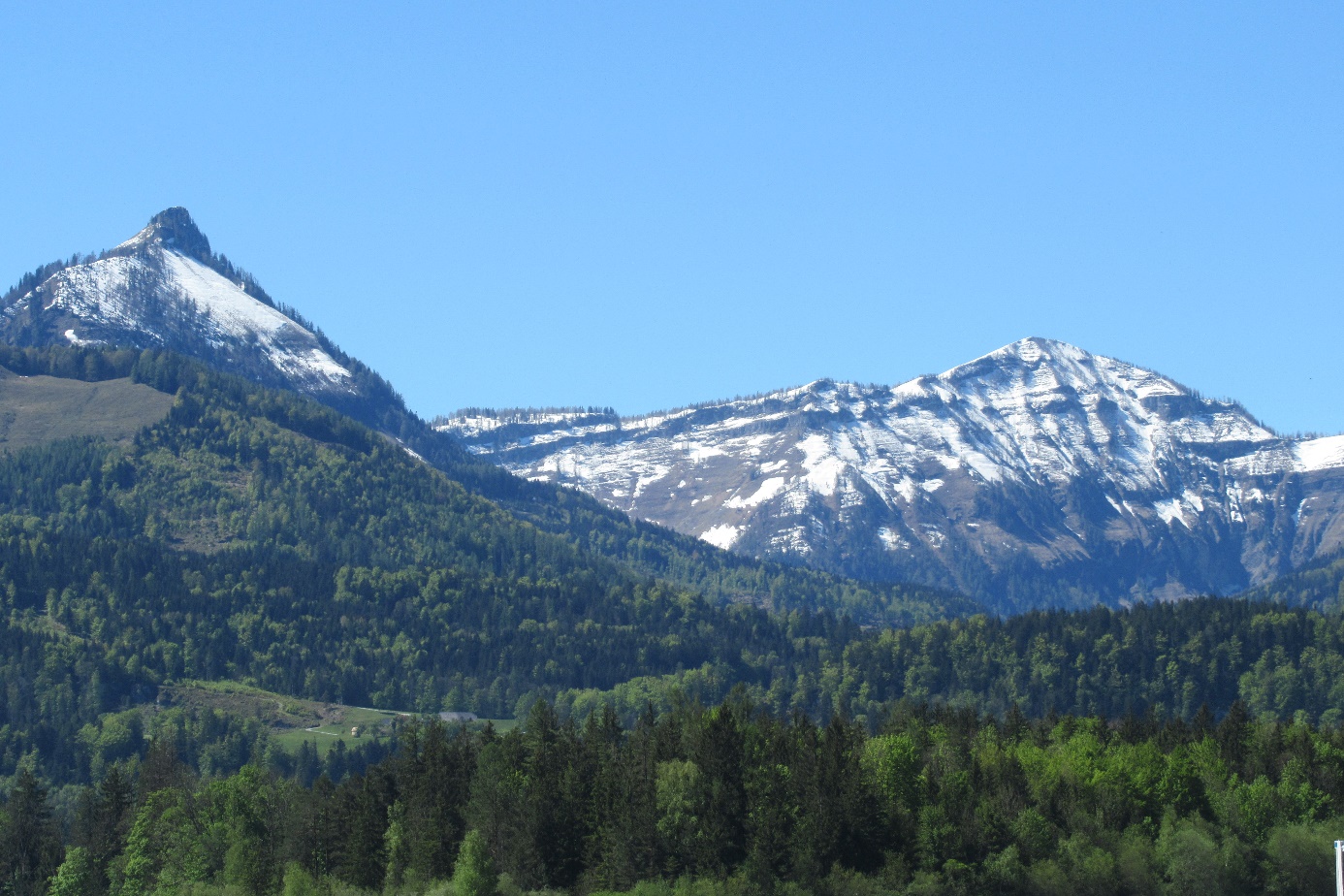 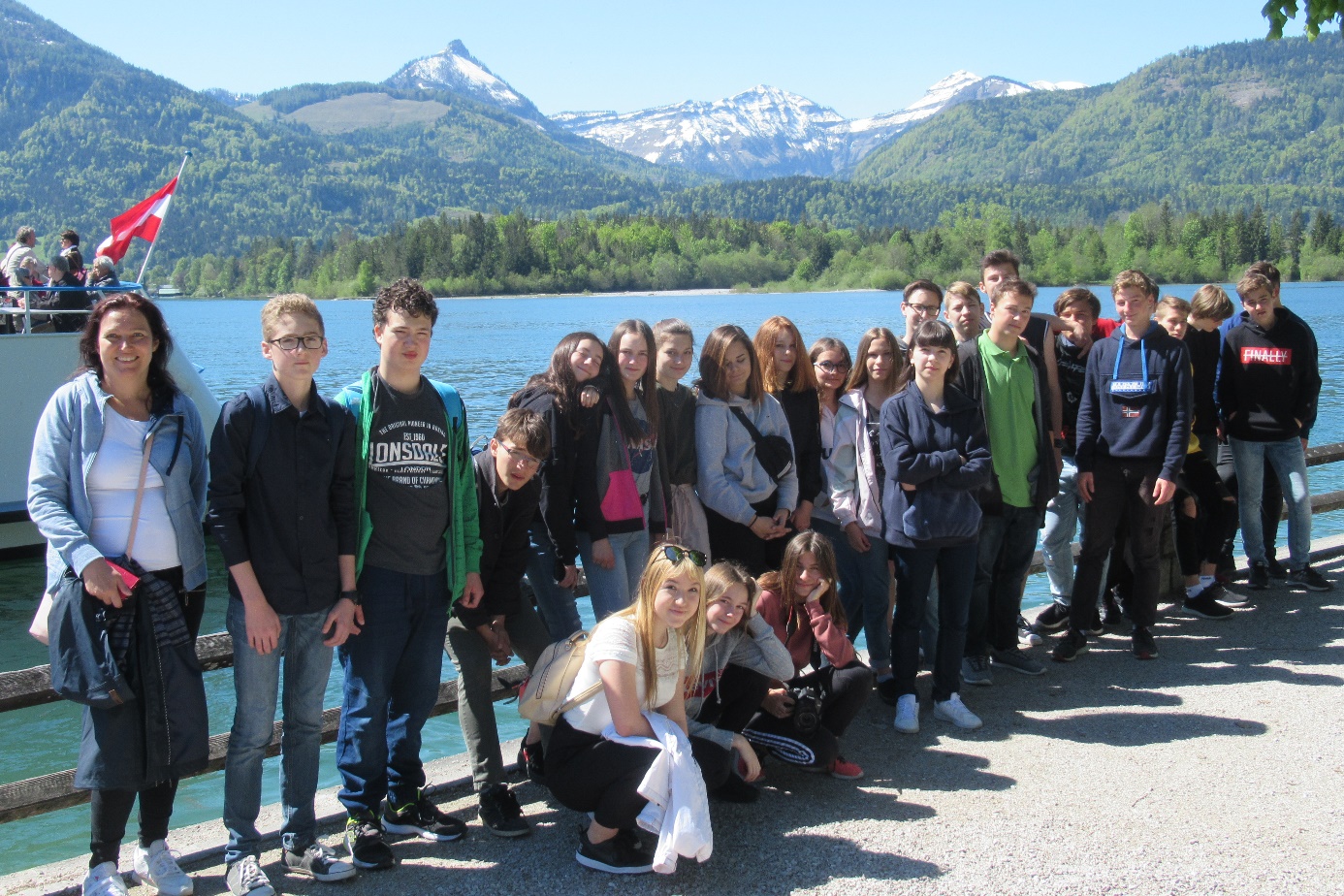 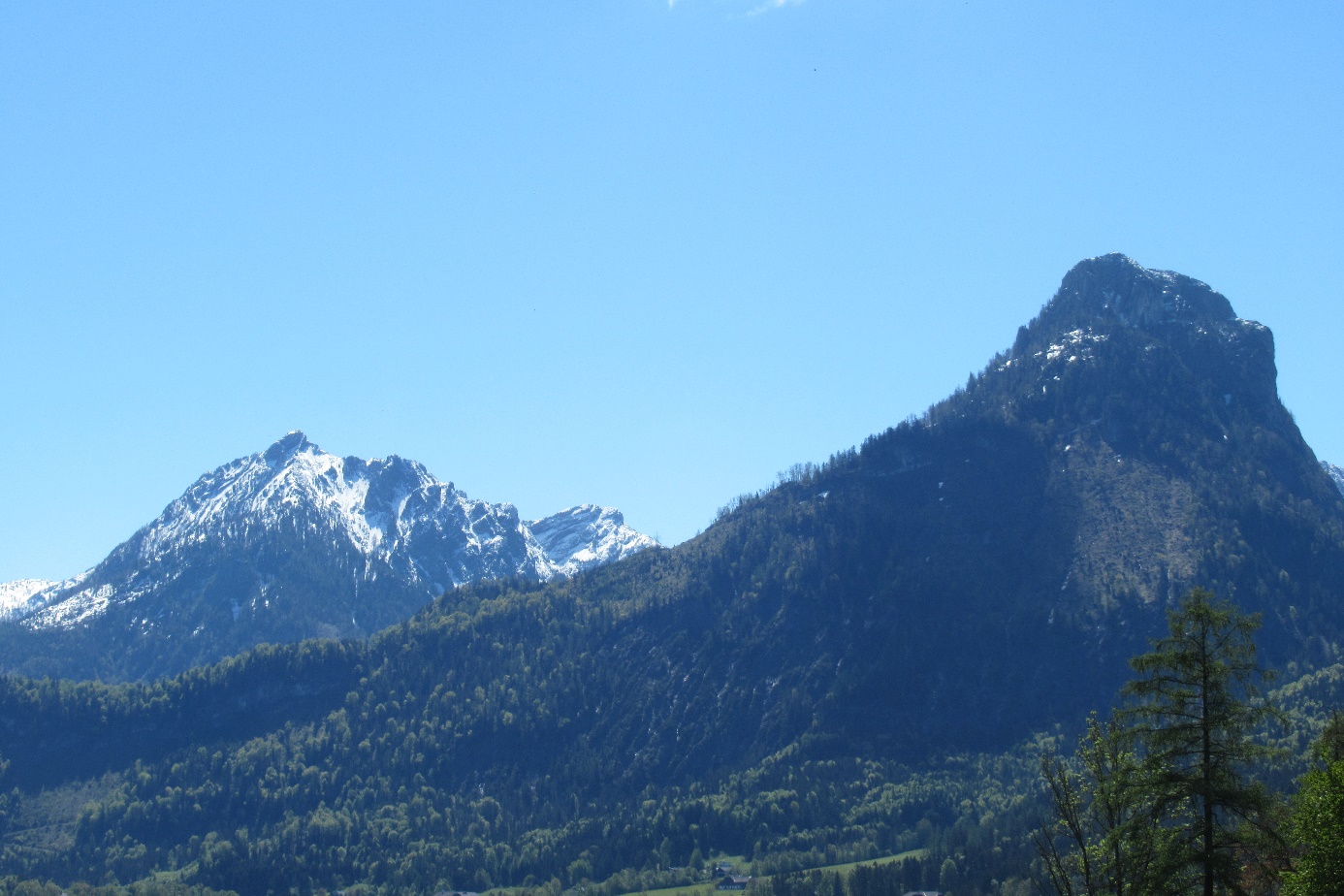 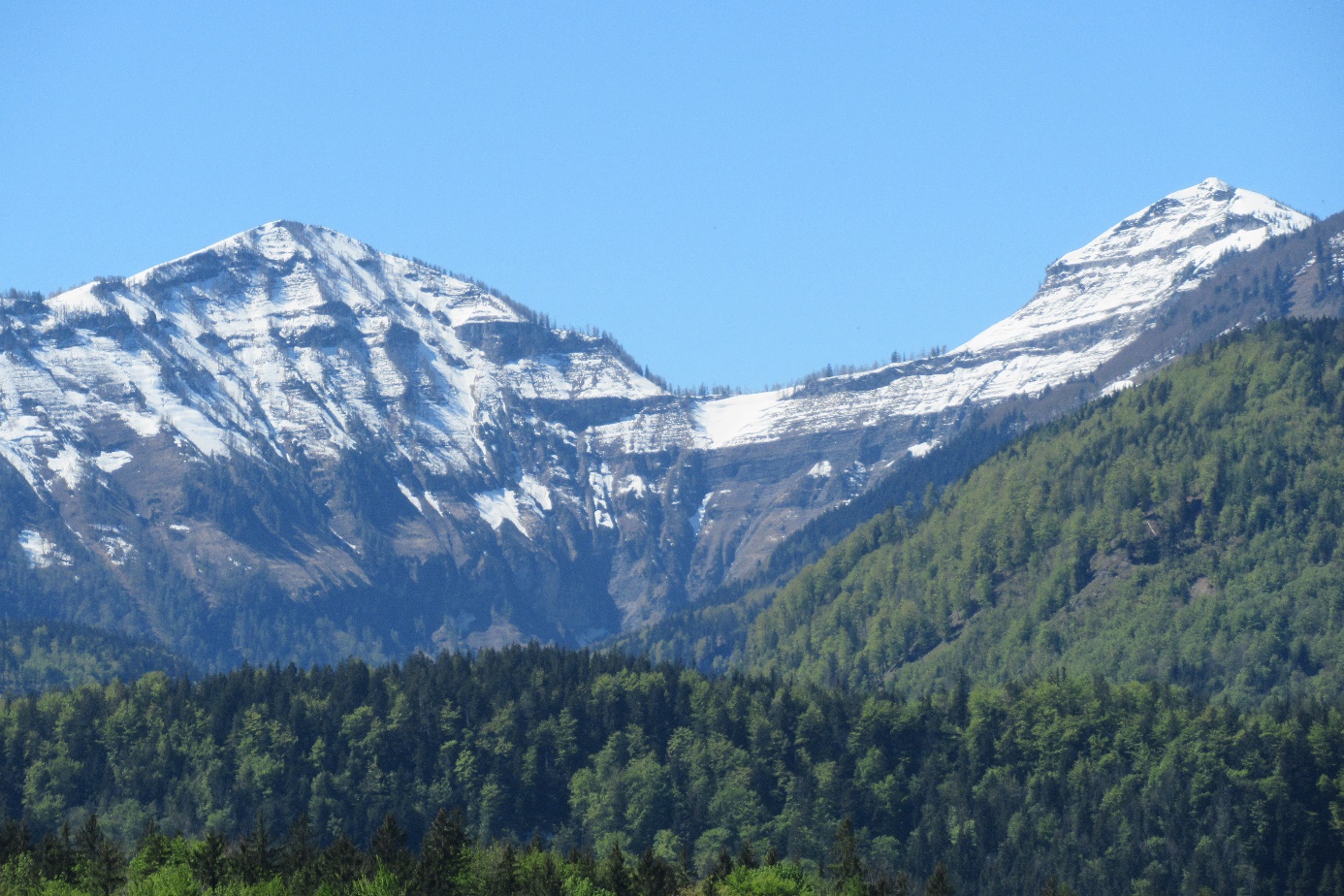 